NSAND Meeting Minutes 1/30/15Call to Order at 9:14 am Roll CallPresident- present 1st Vice President- present 2nd Vice President- present Secretary- present Treasurer- present Director - Breakthrough to Nursing- present Director of Funds- present Director of Membership- present Director of Legislative Education- present Director of Community Health- present Director of Publicity and Communications- present; present Local Arrangements- present; present Graduate Consultant; absent Advisors present; present Establish Quorum: 121; number for 2/3 vote is 80; Announcements Approval of Agenda; motion by Luke, second by Kayla; all approve, no oppositions Officer ReportsPresident1st Vice President – silent auction update 2nd Vice President – nominations:  Secretary: 160 present Treasurer: checking $11,699.98. savings $5,205.26Director - Breakthrough to Nursing; SNOY and leadership updates Director of Funds:  items for sale and prices Director of Membership:  354 paid members of NSNA Director of Legislative Education: resolutions hearing Director of Community Health: domestic violence shelter, thanksgiving food drive update Directors of Publicity and CommunicationsDirector of Local ArrangementsGraduate Consultants – no report AdvisorsBy Laws Amendments/RevisionsResolutions update Next Year’s (2016) NSAND Annual Convention site: Bismarck, North Dakota.Nominations of candidates for the 2015-2016 Board of Directors: mission statement; membership 1 year: $35, 2 years: $70, explanation of all positions Motion to open nominations: kayla motions, Kayden seconds President: Laken Underdahl nominates Joseph Vetter: accepts; Carmen Titus nominates Lindsey Stein: accepts1st Vice President: Trisha Hoffart nominates Karen Schaaf: accepts 2nd Vice President: Jennifer Chevalier nominates Vanessa Wents: accepts; Jatia Traulich nominates Rachel Thorson: accepts Secretary: Brooke Sickler nominates Lindsey Holter: accepts Treasurer:  Miranda Miller nominates Brooke Lewton: accepts Director - Breakthrough Through to Nursing: Katie Stumpf nominates Teesha Snedaker: accepts; ***Director of Funds: Karen Schaaf nominates Trisha Hoffart: accepts; Brianna Steiner nominates Macy Maedche: accepts Director of Membership: Jessica Swart nominates Kirby Greger: accepts. Karli Olson nominates Shawna Dietz: accepts; Director of Legislative Education: Kendra Brown nominates Miranda Miller: accepts Director of Community Health: Katie Stumpf nominates Alphonse Shoeneberger: accepts; Jami Harrington nominates Kali Arrigo: accepts; Joe Vetter nominates Laken Underdahl: accepts; Jatia Traulich nominates Mariah Wesbur: accepts; Amy Korslien nominates Hope Buchweitz: accepts Directors of Publicity and Communications (2) Payton Borud, Vanessa Wentz nominates Megan Schonberger: accepts; Carmen Titus nominates Andrea White: accepts; Jana Anseth nominates Desiree Holsworth: accepts; Angela Stratton nominates Amy KorslienLocal Arrangements (2): Morgan Aasand nominates Alli Greff: accepts; Jessica Swart nominates Brianna Watland: accepts; Kirby Greger nominates Jessica Swart: accepts; Desiree Holsworth nominates Kristen Durand: accepts; Kristen Durand nominates Kendra Brown: accepts Graduate Consultants (2) Kayla Kaizer, Kelsey Wunderlich nominates Jennifer Chevalier: accepts Close nominations: luke motions, Jen secondsRecess business meeting until 8:30am, Saturday, January 31st, 2014.Motion to close meeting at 10:05 amKelsey motions, Jen seconds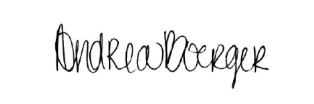 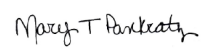         Mary Pankratz                                                                             Andrea Boerger         NSAND President 2014-2015                                                    NSAND Secretary 2014-2015 